We invite students of your College to take part in the sixth international internet-contest of creative projects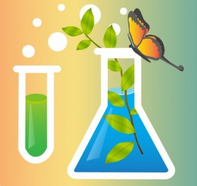 “Chemistry and biology – a basics of  life”.The competition is held by the department of Chemistry of the Faculty of Technology and Merchandizing in Voronezh State Agricultural University.Content areas:1)  Food chemistry.2)  Ecological chemistry.3)  Structure and properties of natural organic compounds.4)  Structure and properties of supplements in bioactive compounds, their usage in agriculture and  food industry.5)  Trace elements, macroelements  and  their compounds in biological processes.6)  Synthetic polymers.7)  Modern instrumental methods of quality assessment food.8)  Adulteration of food and methods of its detection.9)  Applied chemistry.10) BiotechnologyThe contest is held remotely. The projects should be sent in a form of a Microsoft Power Pointpresentation (speaker proposal form enclosed) on chem-vsau@mail.ru Number of slides – no more than 20. Working languages: English, Russian, Italian, Spanish, German. Prize-winners and theirscientific advisers will be awarded valuable prizes and diploma, in addition they, can publish the project in Russian scientific journal “ Technology and Merchandizing of agricultural products ” .Deadline: 1st April 2019.Contacts: +79518542169, sokolova_chm@mail.ru  Additional information about the contest there  http://chemistry.vsau.ruMore information is available on the website http://chemistry.vsau.ru/?page_id=135 .Svetlana Sokolova, PhD in chemistry, associated professor of Chair of Chemisrty Voronezh  State Agriculture University, Voronezh, Russia.